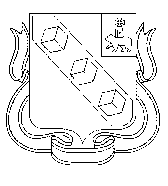 БЕРЕЗНИКОВСКАЯ ГОРОДСКАЯ ДУМА ПЕРМСКОГО КРАЯVI СОЗЫВРЕШЕНИЕ №428Дата принятия 29 августа 2018г.Рассмотрев предложения Администрации города Березники, руководствуясь подпунктом 2 пункта 1 статьи 36 Устава муниципального образования «Город Березники»Березниковская городская Дума Р Е Ш А Е Т:1. Внести в решение Березниковской городской Думы от 14 декабря 2017 года № 333 «О бюджете города Березники на 2018 год и плановый период 2019-2020 годов» (далее - Решение) следующие изменения:1.1. Пункты 1, 2 изложить в следующей редакции:«1. Утвердить основные характеристики бюджета города Березники на 2018 год:1) прогнозируемый общий объем доходов бюджета города           Березники в сумме 7 241 689,2 тыс. руб.;2) общий объем расходов бюджета города Березники в сумме 7 962 128,1 тыс. руб.;3) дефицит бюджета города Березники в сумме 720 438,9 тыс. руб.2.Утвердить основные характеристики бюджета города Березники на 2019 год и на 2020 год:1) прогнозируемый общий объем доходов бюджета города Березники на 2019 год в сумме 4 733 722,7тыс. руб. и на 2020 год в сумме                  4 371 955,2  тыс. руб.;2) общий объем расходов бюджета города Березники на 2019 год в сумме 4 733 722,7 тыс. руб., в том числе условно  утвержденные  расходы  в сумме 55 717,8 тыс. руб., и на 2020 год в сумме 4 371 955,2тыс. руб., в том числе условно утвержденные расходы в сумме 112 605,3 тыс. руб.;3) нулевое значение дефицита бюджета города Березники на 2019и 2020 годы.».1.2. В пункте 7цифры «5 584 424,0»заменить цифрами «5 015 010,5», цифры «2 112 121,2»заменить цифрами «2 449 294,5», цифры «1 711 462,1»заменить цифрами «2 007 246,1 ».1.3.В пункте 8:1.3.1.в абзаце первом цифры «1 998 474,0»заменить цифрами «1 409 986,5», цифры «797 317,9»заменить цифрами «1 114 331,4», цифры «392 501,0» заменить цифрами «668 909,9»;1.3.2.в абзаце втором цифры «1 998 474,0»заменить цифрами «1 409 986,5», цифры «797 317,9»заменить цифрами «1 114 331,4», цифры «392 501,0» заменить цифрами «668 909,9».1.4.В абзаце первом пункта 11 цифры «850 229,1»заменить цифрами «839 914,5».1.5.Пункт 21 изложить в следующей редакции:«21. Установить, что за счет средств бюджета города Березники предоставляются субсидии юридическим лицам (за исключением субсидий муниципальным учреждениям), индивидуальным предпринимателям, а также физическим лицам - производителям товаров, работ, услуг на безвозмездной и безвозвратной основе в целях возмещения недополученных доходов и (или) финансового обеспечения (возмещения) затрат в связи с производством (реализацией) товаров (за исключением подакцизных товаров, кроме автомобилей легковых и мотоциклов, винодельческих продуктов, произведенных из выращенного на территории Российской Федерации винограда), выполнением работ, оказанием услуг:1) в рамках муниципальной программы «Развитие малого и среднего предпринимательства в городе Березники» в целях возмещения затрат (части затрат), связанных с реализацией бизнес-проектов в сфере социального предпринимательства;2) в рамках муниципальной программы «Жилище и транспорт»:2.1) в целях возмещения недополученных доходов, связанных                             с предоставлением услуг по перевозке пассажиров по маршрутам регулярных перевозок города Березники;2.2) в целях возмещения недополученных доходов, связанных                     с предоставлением льготного проезда по проездным документам для учащихся очной формы обучения профессиональных образовательных организаций и образовательных организаций высшего образования, учащихся общеобразовательных организаций по маршрутам регулярных перевозок города Березники;2.3) в целях финансового обеспечения затрат в связи с выполнением работ по приведению в нормативное и безопасное состояние зеленого хозяйства придомовых территорий многоквартирных домов;3) в рамках муниципальной программы «Комплексное благоустройство территории города Березники» в целях возмещения затрат, связанных                  с выполнением работ по содержанию общественных туалетных модулей.4) в рамках муниципальной программы «Формирование современной городской среды на территории муниципального образования «Город Березники» на 2018-2022 годы» в целях возмещения затрат по выполнению работ по благоустройству дворовых территорий многоквартирных домов города Березники.Порядки предоставления субсидий из бюджета города Березники, предусмотренные настоящим пунктом, устанавливаются муниципальными правовыми актами администрации города.».1.6. В приложение 1 к Решению внести изменения по отдельным строкам согласно приложению 1 к настоящему решению.1.7.В приложение 2 к Решению внести изменения по отдельным строкам согласно приложению 2 к настоящему решению.1.8.В приложение 3 к Решению внести изменения по отдельным строкам согласно приложению 3 к настоящему решению.1.9.В приложение 4 к Решению внести изменения по отдельным строкам согласно приложению 4 к настоящему решению.1.10.В приложение 5 к Решению внести изменения по отдельным строкам согласно приложению 5 к настоящему решению.1.11.В приложение 6 к Решению внести изменения по отдельным строкам согласно приложению 6 к настоящему решению.1.12. Приложения 7, 8, 9 к Решению изложить в редакции согласно приложениям 7, 8, 9к настоящему решению.2.Опубликовать настоящее решение в официальном печатном издании и разместить на официальных сайтах Администрации города Березники, Березниковской городской Думы в информационно-телекоммуникационной сети «Интернет».3. Настоящее решение вступает в силу со дня, следующего за днем его официального опубликования.О внесении измененийв решение Березниковской городской Думыот 14.12.2017 № 333«О бюджете города Березники на 2018 год и плановый период2019-2020 годов»Глава города Березники -глава администрации города БерезникиС.П. ДьяковЗаместитель председателяБерезниковскойгородской Думы                         Ю.М. Кусова